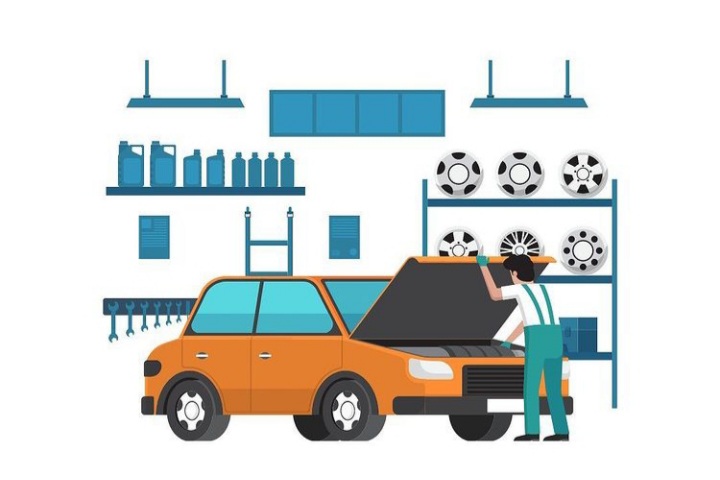 ВНИМАНИЮ ПОТРЕБИТЕЛЯ: На что обратить внимание при выборе автосервиса?Порой слесарный ремонт и техническое обслуживание автомобиля могут понадобиться срочно – давайте обсудим, как выбрать автосервис.Еще при приближении к автосервису обратите внимание на наличие клиентского трафика: посмотрите, пользуется ли сервис популярностью?Здание сервиса должно быть надежным и капитальным, парковка – большой, вывеска с названием – обязательно.На что обращаем внимание в самом автосервисе?Зона приемки удобная, комфортная как для сотрудника и для клиента. Порядок: не лежат лишние вещи и документы;Территория для автоматизированного персонала закрыта;Оборудование современное, чистое, поверенное;Инструменты на специальных местах, есть агрегатная комната;Светлая ремонтная зона, удобная для сотрудников. Сотрудники с спецодежде или форменной одежде;Машину загоняет мастер-приемщик или мастер цеха;Полный ассортимент работ: диагностика, ремонт, развал-схождение, шиномонтаж, заправка кондиционера.Если вы нашли автосервис в Интернете или социальных сетях помните, что обязательно должен быть указан телефон, по которому можно дозвониться, желательно – городской, а не мобильный. По телефону сотрудник представляется, называет предприятие или свое имя, стоимость деталей и работ.Уточните, есть ли выбор запчастей не только по брендам, но и по цене, есть ли свой склад запчастей. На детали, купленные в СТО, должна представляться гарантия, как и на работы.В поисковых системах обязательно прочтите отзывы клиентов!Администрация Усть-Абаканского района